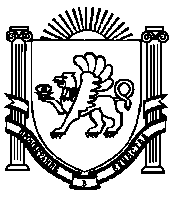 АДМИНИСТРАЦИЯЖЕМЧУЖИНСКОГО СЕЛЬСКОГО ПОСЕЛЕНИЯНИЖНЕГОРСКОГО РАЙОНАРЕСПУБЛИКИ КРЫМРАСПОРЯЖЕНИЕ № 45-Р2 мая 2023 года							с. ЖемчужинаОб исключении из бухгалтерского учета и из состава имущества казны земельных участков в связи с передачей в муниципальную собственность муниципального образования Нижнегорский район Республики КрымВ соответствии с Федеральным законом от 06.10.2003 № 131-Ф3 «Об общих принципах организации местного самоуправления в Российской Федерации, Уставом муниципального образования Жемчужинское сельское поселение Нижнегорского района Республики Крым, Положением об учетной политике администрации Жемчужинского сельского поселения Нижнегорского района Республики Крым, в соответствии с решениями Жемчужинского сельского совета Нижнегорского района Республики Крым от 14.11.2022 № 27/6 «О согласовании и утверждении перечня имущества муниципального образования Жемчужинское сельское поселение Нижнегорского района Республики Крым, подлежащего безвозмездной передаче в собственность муниципальному образованию Нижнегорский район Республики Крым», от 22.12.2022 № 28/3 «О согласовании и утверждении перечня имущества муниципального образования Жемчужинское сельское поселение Нижнегорского района Республики Крым, подлежащего безвозмездной передаче в собственность муниципальному образованию Нижнегорский район Республики Крым»:Исключить из состава имущества казны муниципального образования Жемчужинское сельское поселение Нижнегорского района Республики Крым и бухгалтерского учета со счёта 108.55 Непроизведённые активы, составляющие казну, земельные участки в связи с передачей в муниципальную собственность муниципального образования Нижнегорский район Республики Крым согласно приложению. 2. Контроль за исполнением настоящего распоряжения оставляю за собой.3. Обнародовать настоящее распоряжение на информационном стенде Жемчужинского сельского поселения Нижнегорского района Республики Крым по адресу: Республика Крым, Нижнегорский район, с. Жемчужина, ул. Школьная д.2 и в сетевом издании «Официальный сайт Жемчужинского сельского поселения Нижнегорского района Республики Крым» в сети Интернет (http://жемчужинское-сп.рф).4. Настоящее распоряжение вступает в силу со дня его подписания.Председатель Жемчужинского сельского совета - глава администрации Жемчужинского сельского поселения					С.И.ЧупиковПриложение к распоряжению администрации Жемчужинского сельского поселения Нижнегорского района Республики Крымот 2 мая 2023 года № 45-РНепроизведенные активы - земельные участки, находящиеся в собственности муниципального образования Жемчужинское сельское поселение Нижнегорского района Республики Крым№ п/пНаименование земельного участка, адрес местонахожденияКатегория земельВид разрешенного использованияПлощадь(кв.м.)Кадастровый номер земельного участкаКадастровая стоимость земельного участка (руб.)Основание1.Земельный участокс. Жемчужинаул. 40 лет ПобедыЗемли населённых пунктовУлично-дорожная сеть326590:08:060101:22361,00Передаточный акт от 25.04.20232. Земельный участокс. Жемчужинаул. АллейнаяЗемли населённых пунктовУлично-дорожная сеть128090:08:000000:48441,00Передаточный акт от 25.04.20233.Земельный участокс. Жемчужинаул. ГагаринаЗемли населённых пунктовУлично-дорожная сеть202890:08:060101:22411,00Передаточный акт от 25.04.20234.Земельный участокс. Жемчужинаул. КоролёваЗемли населённых пунктовУлично-дорожная сеть36590:08:060101:22351,00Передаточный акт от 25.04.20235.Земельный участокс. Жемчужинаул. МеханическаяЗемли населённых пунктовУлично-дорожная сеть110990:08:060101:22341,00Передаточный акт от 25.04.20236.Земельный участокс. Жемчужинаул. МираЗемли населённых пунктовУлично-дорожная сеть290390:08:060101:22391,00Передаточный акт от 25.04.20237.Земельный участокс. Жемчужинаул. СоветскаяЗемли населённых пунктовУлично-дорожная сеть328890:08:060101:22371,00Передаточный акт от 25.04.20238.Земельный участокс. Жемчужинаул. ТитоваЗемли населённых пунктовУлично-дорожная сеть295690:08:060101:22381,00Передаточный акт от 25.04.20239.Земельный участокс. Жемчужинаул. ФонтаннаяЗемли населённых пунктовУлично-дорожная сеть214490:08:060101:22401,00Передаточный акт от 25.04.202310.Земельный участокс. Приречноеул. СоветскаяЗемли населённых пунктовУлично-дорожная сеть269990:08:060301:8201,00Передаточный акт от 25.04.202311.Земельный участокс. Пеныул. ДорожнаяЗемли населённых пунктовУлично-дорожная сеть89090:08:060201:10221,00Передаточный акт от 25.04.202312.Земельный участокс. Жемчужинаул. ШкольнаяЗемли населённых пунктовУлично-дорожная сеть458490:08:060101:22421,00Передаточный акт от 25.04.202313.Земельный участокс. Пеныул. КурчатоваЗемли населённых пунктовУлично-дорожная сеть291390:08:060201:10231,00Передаточный акт от 25.04.2023